Beaulieu le 5 juillet 2016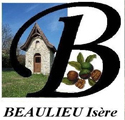 Beaulieurains, BeaulieurainesDans le dernier bulletin municipal d’avril 2016, Jean Cartier dans son édito, évoquait une réhabilitation de la cure. Intimement liée à l’histoire de notre village, son devenir implique une concertation des habitants.Vos propositions, vos avis, tout sera étudiéPlusieurs idées ont déjà germées au sein du Conseil Municipal et de la commission patrimoine 3 Logements : 1 à chaque étage (le grenier étant facilement aménageable vu sa hauteur) 2 logements  1 commerce. 1 local professionnel 1 projet personnel (sous réserve de trouver des personnes intéressées)  1 gîte communal (mais demandant du personnel pour gérer l’entretien) La vente du bâtiment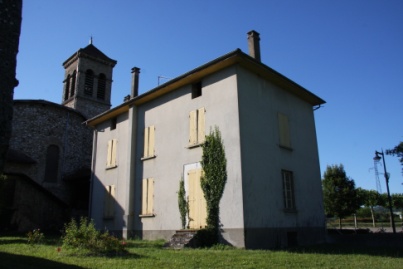 Si plusieurs de ces propositions vous conviennent, merci de hiérarchiser vos réponses et rayer celle(s) qui vous semble(nt) inadaptée(s)Reflet de l’intérêt  que vous portez  à votre village et au renouveau de ce bâtiment,Nous attendons vos réponses  avant fin juillet.Courrier dans la boite aux lettres de la mairie ou par mail à : beaulieu38@wanadoo.fr après avoir téléchargé cette fiche sur le site de la commune (Beaulieu Sud Grésivaudan)Merci d’avance  et bon été à tousVos remarques et suggestions :